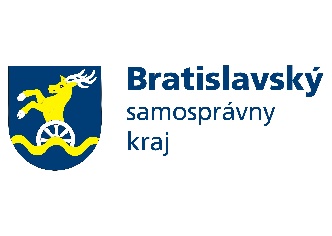 Obchodná akadémiaRačianska 107, 831 02 BratislavavyhlasujeV Ý Z V U na predloženie ponuky v rámci zadávania zákazky s nízkou hodnotou (ďaľej ako „súťaž“ alebo „prieskum trhu“) v zmysle § 117 zákona č. 343/2015 Z. z.  o verejnom obstarávaní a o zmene a doplnení niektorých zákonov v znení neskorších predpisov (ďaľej ako „ZVO“)Zadávacie podmienky k predmetu zákazky: Maľovanie vnútorných priestorov budovy školyVŠEOBECNÉ INFORMÁCIEIdentifikácia verejného obstarávateľaObchodná akadémiaRačianska 107, 831 02 BratislavaIČO: 30775418DIČ: 2020902422Kontaktná osoba: Ing. Mária Mydlová – riaditeľka školyE-mail:  oa.racianska@region-bsk.skPredmet zákazkyPredmet zákazky: Predmetom zákazky je zabezpečenie všetkých dodávok a prác súvisiacich s vymaľovaním vnútorných priestorov budovy školy a to v súlade s opisom predmetu zákazky, vypracovaným výkazom výmerom a obchodnými podmienkami plnenia predmetu zákazky, ktoré sú bližšie špecifikované v týchto zadávacích podmienkach súťaže.CPV:45000000 - 7 Stavebné práce45214220 - 8 Stavebné práce na objektoch stredných škôl45442100 - 8 Maliarske na natieračské práce45432210 - 9 Povrchová úprava stien90500000 - 2 Služby súvisiace s likvidáciou odpadu a odpadomOpis predmetu zákazky: Predmetom tohto prieskumu trhu je výber najvhodnejšej spoločnosti / ponuky, ktorá zabezpečí predmet zákazky definovaný v bode 2 týchto zadávacích podmienok zákazky.Podrobné vymedzenie predmetu a rozsahu zákazky je v Prílohe č. 1 týchto zadávacích podmienok zákazky.Cieľom zákazky je uzatvorenie zmluvného vzťahu na zabezpečenie činností definovaných v týchto zadávacích podmienkach súťaže medzi verejným obstarávateľom a úspešným uchádzačom za splnenia zadávacích podmienok zákazky (ďalej len „podmienky“) a postupom definovaným v týchto podmienkach.Podmienky plneniaNa predmet zákazky uvedený v bode 2 bude vyhotovená Objednávka na úspešného uchádzača.Miestom plnenia/uskutočnenia predmetu zákazky je: Obchodná akadémia, Račianska 107, 831 02 Bratislava          súp. č. 1532, KÚ Bratislava – Nové Mesto, LV 4196, parc. č. 13081/2Lehota plnenia predmetu zákazky: „Plnenie predmetu zákazky do 30 dní odo dňa vyhotovenia objednávky a jej doručenia zhotoviteľovi.“Predpokladaná hodnota zákazky: 29 096,51 EUR bez DPH.Podmienky účasti pre uchádzačov4.1 Uchádzač musí spĺňať všetky nasledovné podmienky týkajúce sa osobného postavenia.Verejného obstarávania sa môže zúčastniť len ten, kto spĺňa podmienky účasti týkajúce sa osobného postavenia podľa § 32 ods.1 písm. e) a f) zákona č. 343/2015 Z. z. o verejnom obstarávaní a o zmene a doplnení niektorých zákonov v znení neskorších predpisov (ďalej len "zákon o VO" alebo "zákon").Požaduje sa predloženie originálov alebo úradne overených kópií dokladov preukazujúcich splnenie podmienok účasti osobného postavenia, ktoré sa preukazujú podľa § 32 ods. 2 písm. e) a f), resp. ods. 4 a ods. 5 zákona o VO.Doklady preukazujúce splnenie podmienok účasti podľa § 32 ods. 1 písm. e) a f) zákona o VO je možné nahradiť podľa § 152 zákona o VO potvrdením o zapísaní do zoznamu hospodárskych subjektov.Z dôvodu použitia údajov vedených v informačných systémoch verejnej správy v súlade s § 32 ods.3 zákona o VO a použitia údajov vedených v informačných systémoch Úradu pre verejné obstarávanie a zverejnených na stránke Úradu pre verejné obstarávanie nie je uchádzač (so sídlom v SR) povinný predkladať doklady preukazujúce splnenie podmienky osobného postavenia podľa §32 ods.1 písm. e) a f) zákona o VO. Splnenie podmienky osobného postavenia podľa § 32 ods. 1 písm. e) zákona o VO bude overovaná verejným obstarávateľom z informačných systémov verejnej správy.Splnenie podmienky osobného postavenia podľa § 32 ods. 1 písm. f) zákona o VO bude overovaná verejným obstarávateľom z údajov zverejnených na stránke Úradu pre verejné obstarávanie.V prípade uchádzača, ktorého tvorí skupina dodávateľov zúčastnená vo verejnom obstarávaní, sa požaduje preukázanie splnenia podmienok účasti týkajúcich sa osobného postavenia za každého člena skupiny osobitne.Splnenie predmetných podmienok účasti podľa § 32 ods. 1 písm. e) zákona o VO preukazuje člen skupiny len vo vzťahu k tej časti predmetu zákazky, ktorú má zabezpečiť. V prípade, že verejný obstarávateľ bude mať pochybnosti o tom, že uchádzač spĺňa podmienky účasti podľa § 32 ods. 1 písm. e) a f) zákona o VO, požiada uchádzača o predloženie dokladov preukazujúcich splnenie týchto spochybnených podmienok účasti.Verejný obstarávateľ upozorňuje uchádzača na skutočnosť, že podľa § 117 ods. 5 zákona o VO nesmie verejný obstarávateľ uzavrieť zmluvu s uchádzačom,  ktorý  nespĺňa  podmienky účasti podľa § 32 ods. 1 písm. e) a f) alebo ak u neho existuje dôvod na vylúčenie podľa § 40 ods. 6 písm. f) tohto zákona.Obhliadka miesta plnenia predmetu ponuky a VYSVETĽOVANIE ZADÁVACÍCH PODMIENOK ZÁKAZKYV súvislosti s rozsahom a náročnosťou obstarávaných prác a vzhľadom na zložitosť podmienok realizácie a požiadavky verejného obstarávateľa vyplývajúcich z predmetu zákazky a špecifických požiadaviek, verejný obstarávateľ dôrazne odporúča uskutočniť obhliadku miesta realizácie zo strany záujemcov, pričom na obhliadke bude záujemcom vizuálne umožnené osobne sa oboznámiť s konkrétnymi a špecifickými požiadavkami na realizáciu predmetu zákazky. Výdavky spojené s obhliadkou miesta plnenia idú na ťarchu záujemcu.V záujme zachovania princípov transparentnosti a rovnakého zaobchádzania, záujemcom nebudú na obhliadke poskytované žiadne informácie zo strany verejného obstarávateľa. V prípade nejasností zadávacích podmienok zákazky umožňuje verejný obstarávateľ uchádzačovi predložiť žiadosť o vysvetlenie zadávacích podmienok zákazky prostredníctvom mailu na mailovú adresu oa.racianska@region-bsk.sk.Termín uskutočnenia obhliadky si záujemca dohodne s kontaktnou osobou: Viera Lavová        tel.: 02/44 255 773, e- mail.: oa.racianska@region-bsk.skObsah ponukyPonuka predložená uchádzačom bude obsahovať:doklady preukazujúce splnenie podmienok účasti (osobné postavenie) uvedených v bode 4.1 týchto podmienok zákazky v prípade, že uchádzačom je zahraničná osobavyplnený a oprávnenou osobou podpísaný Formulár pre prieskum trhu podľa Prílohy č. 3 týchto podmienok súťaže,vyplnené a oprávnenou osobou podpísané Obchodné podmienky plnenia predmetu zákazky podľa prílohy č.4 týchto podmienok vrátane oceneného výkazu výmer, ktorý tvorí samostatnú prílohu,zoznam ekvivalentov v prípade, že uchádzač predkladá ekvivalentné plnenie pri položkách predmetu zákazky, kde verejný obstarávateľ požaduje dodať v rámci opisu predmetu zákazky / predložených dokumentov konkrétny výrobok, výrobný postup, značku, patent, typ, alebo odkazuje na konkrétnu krajinu, oblasť alebo miesto pôvodu alebo výroby.Ak ponuku predkladá skupina dodávateľov:čestné vyhlásenie o vytvorení skupiny dodávateľov,plnomocenstvo, v ktorom uchádzač preukazuje splnomocnenie pre konanie v mene skupiny dodávateľov.V prípade podpisu ponuky, alebo dokumentov oprávnenou osobou s výnimkou štatutára, verejný obstarávateľ požaduje listinu (splnomocnenie) preukazujúcu oprávnenie tejto osoby konať v mene uchádzača.Miesto, lehota a spôsob predkladania ponuky, lehota viazanosti ponukyUchádzač doručí ponuku na mailovú adresu kontaktnej osoby verejného obstarávateľa podľa bodu 1 týchto podmienok súťaže.Spôsob doručenia: elektronicky (mailom)Ponuka a ďalšie doklady a dokumenty pri výbere uchádzača sa predkladajú v štátnom jazyku (t. j. v slovenskom jazyku). Doklady, ktoré tvoria súčasť obsahu ponuky uchádzačov vo verejnom obstarávaní so sídlom mimo územia Slovenskej republiky, musia byť predložené v pôvodnom jazyku, a súčasne musia byť preložené do štátneho jazyka, t. j. do slovenského jazyka (neplatí pre uchádzačov, ktorí majú sídlo v Českej republike. V takomto prípade doklady môžu byť predložené v pôvodnom, tzn. v českom jazyku)Lehota na doručenie ponúk je do 25. 2. 2022 do 12:00 hod. Ponuky predložené po lehote na predkladanie ponúk nebudú akceptované a vyhodnocované.Uchádzač je svojou ponukou viazaný do 31. 3. 2022.Otváranie a preskúmanie ponúkVšetky ponuky predložené v lehote na predkladanie ponúk sa otvoria naraz, po uplynutí lehoty na predkladanie ponúk. Otváranie ponúk bude neverejné.Verejný obstarávateľ si vyhradzuje právo vyhodnotiť splnenie podmienok účasti po vyhodnotení kritérií na vyhodnotenie ponúk.Verejný obstarávateľ si vyhradzuje právo vyhodnotiť splnenie podmienok účasti a požiadaviek na predmet zákazky len u uchádzača, ktorý sa po vyhodnotení kritérií na vyhodnotenie ponúk umiestnil na prvom mieste v poradí. Ak uchádzač, ktorý sa po vyhodnotení kritérií umiestnil na prvom mieste v poradí, nepredložil niektorý z požadovaných dokladov, ktorým preukazuje splnenie podmienok účasti, alebo nespĺňa podmienky účasti, alebo jeho ponuka nezodpovedá podmienkam pre realizáciu zákazky, a tieto nedostatky nebolo možné odstrániť vysvetlením, resp. doplnením ponuky na základe výzvy verejného obstarávateľa, nebude jeho ponuka ďalej vyhodnocovaná a verejný obstarávateľ vyhodnotí ponuku uchádzača, ktorý sa umiestnil na ďalšom mieste v poradí.Hodnotenie splnenia podmienok uvedených v bode 4 Výzvy bude založené na posúdení predložených dokladov.Platnou ponukou je ponuka, ktorá obsahuje náležitosti uvedené v bode 6 Výzvy, neobsahuje žiadne obmedzenia alebo výhrady, ktoré sú v rozpore s požiadavkami a podmienkami uvedenými vo Výzve a neobsahuje také skutočnosti, ktoré sú v rozpore so všeobecne záväznými právnymi predpismi.V prípade nejasnosti, pochybnosti a potreby objasnenia ponúk, prípadne potreby ich doplnenia zo strany verejného obstarávateľa, požiada verejný obstarávateľ uchádzača o vysvetlenie, resp. doplnenie svojej ponuky v lehote určenej verejným obstarávateľom.KRITÉRIA NA VYHODNOTENIE PONÚKPonuky uchádzačov budú vyhodnocované podľa kritéria na hodnotenie ponúk uvedeného v bode 9.2 a Prílohe č. 5 týchto podmienok. Kritérium na hodnotenie ponúk je: Celková cena za uskutočnenie predmetu zákazky v EUR s DPH.9.3     Verejný obstarávateľ si vyhradzuje právo odmietnuť ponuku uchádzača, ktorého návrh na plnenie v EUR s DPH presahuje maximálny zdroj finančných prostriedkov, ktorým disponuje verejný obstarávateľ na požadovaný predmet zákazky.9.4 	Verejný obstarávateľ si vyhradzuje právo odmietnuť všetky predložené ponuky.9.5 	Verejný obstarávateľ si vyhradzuje právo zmeniť podmienky súťaže. 9.6 	Verejný obstarávateľ zašle oznámenie o výsledku súťaže uchádzačom, ktorí predložili ponuky v lehote na predkladanie ponúk v lehote viazanosti ponúk.9.7 	Uchádzač zaslaním ponuky bezvýhradne akceptuje všetky podmienky súťaže.9.8 	Uchádzač nemá právo si uplatniť u verejného obstarávateľa akékoľvek náklady, ktoré mu vznikli v súvislosti so zrušením súťaže, zmenou podmienok súťaže alebo akýmkoľvek rozhodnutím verejného obstarávateľa.Obchodné podmienky Plnenie bude vykonávané na základe Objednávky zaslanej úspešemu uchádzačovi. O ďalšom postupe bude uchádzač informovaný verejným obstarávateľom v lehote viazanosti ponúk.Zrušenie súťažeVerejný obstarávateľ si vyhradzuje právo súťaž zrušiť bez uvedenia dôvodu. Informácia o zrušení bude zverejnená rovnakým spôsobom ako bola súťaž vyhlásená. Dôvernosť a ochrana osobných údajovVerejný obstarávateľ počas priebehu tohto prieskumu trhu nebude poskytovať alebo zverejňovať informácie o obsahu ponúk ani uchádzačom, ani žiadnym iným tretím osobám až do vyhodnotenia ponúk.Informácie, ktoré uchádzač v ponuke označí za dôverné, nebudú zverejnené alebo inak použité bez predchádzajúceho súhlasu uchádzača.Verejný obstarávateľ sa zaväzuje, že osobné údaje poskytnuté uchádzačom budú spracovávané a chránené podľa zákona č. 18/2018 Z. z. o ochrane osobných údajov a o zmene a doplnení niektorých zákonov.V Bratislave, 16. 2. 2022	  	         Ing. Mária Mydlová                                                                                                                                                riaditeľka školyZoznam príloh:Príloha č.1:   Podrobný opis predmetu zákazkyPríloha č.2:   Čestné vyhláseniaPríloha č.3:   Formulár pre zákazku s nízkou hodnotou – prieskum trhuPríloha č.4:   Obchodné podmienky plnenia predmetu zákazkyPríloha č.5:   Spôsob uplatnenia hodnotiacich kritérií a spôsob určenia cenySamostatné prílohy:Výkaz výmer na ocenenieprílohyPríloha 1	Opis predmetu zákazkyPredmet zákazky:Predmetom zákazky je zabezpečenie všetkých dodávok a prác súvisiacich s vymaľovaním vnútorných priestorov (schodisko pri telocvični – suterén+prízemie +1.+2.+3.+4.+5.poschodie, schodisko pri jedálni – suterén+prízemie +1.+2.+3.+4.+5.poschodie+spojovací krčok), a to v súlade s opisom predmetu zákazky,  výkazom výmer a obchodnými podmienkami plnenia predmetu zákazky. Miesto realizácie:Obchodná akadémia, Račianska 107, 831 02 BratislavaPredmet zákazky zahŕňa:- zakrývacie práce (okná, dvere, podlaha) - lokálne vyspravenie omietok a sadrového podkladu od 10 – 30%- nanesenie penetračného náteru- maľovanie sokla olejovou farbou- maľovanie steny nad soklom bielou farbou,  NIE striekanie- vyčistenie po maľovaní- odvoz a dovoz materiálu- likvidácia odpadu- dopravaRozsah požadovaných dodávok a stavebných prác súvisiacich s realizáciou predmetu zákazky je špecifikovaný v uvedenom výkaze výmer.Výkaz výmer / Zadanie V prípade, že verejný obstarávateľ požaduje dodať v rámci opisu predmetu zákazky / predložených dokumentov konkrétny výrobok, výrobný postup, značku, patent, typ, alebo odkazuje na konkrétnu krajinu, oblasť alebo miesto pôvodu alebo výroby, uchádzač je v súlade s § 42 ods. 3 zákona o verejnom obstarávaní oprávnený predložiť ponuku aj na technický a funkčný ekvivalent.Za technický a funkčný ekvivalent sa považuje taká ponuka (riešenie), ktorá spĺňa úžitkové, prevádzkové a funkčné charakteristiky, ktoré sú nevyhnutné na zabezpečenie účelu, na ktoré je obstarávaný predmet zákazky určený (viď rozhodnutie Rady Úradu pre verejné obstarávanie č. 503-9000/2014-KR/5 zo dňa 03.03.2014).V prípade, že verejný obstarávateľ požaduje dodať v rámci opisu predmetu zákazky / predložených dokumentov konkrétny výrobok, výrobný postup, značku, patent, typ, alebo odkazuje na konkrétnu krajinu, oblasť alebo miesto pôvodu alebo výroby, verejný obstarávateľ vyžaduje, aby uchádzač už vo svojej ponuke predložil dôkaz o ekvivalentnosti ním navrhovanej ponuky (riešenia) s predmetom zákazky definovaným v rámci opisu predmetu zákazky (viď rozsudok SD EÚ vo veci C 14/17 z 12. júla 2018).Za technický a funkčný ekvivalent sa nepovažuje najmä taká ponuka (riešenie), s ktorého prijatím / plnením by boli spojené ďalšie vyvolané neprimerané náklady na strane verejného obstarávateľa.Na predmet zákazky nie je vypracovaná projektová dokumentácia.Príloha 2 	ČESTnÉ VYHLÁSENIA     Čestné vyhlásenieo vytvorení skupiny dodávateľovPodpísaní zástupcovia uchádzačov uvedených v tomto vyhlásení týmto vyhlasujeme, že za účelom predloženia ponuky v súťaži na predmet zákazky „Vymaľovanie vnútorných priestorov v budove školy“  predkladáme spoločnú ponuku. Skupina pozostáva z nasledovných samostatných právnych subjektov:V prípade, že naša spoločná ponuka bude úspešná a bude verejným obstarávateľom prijatá, súhlasíme, aby Objednávka bola vyhotovená na splnomocneného zástupcu skupiny uchádzačov, ktorým je   ............................Zároveň vyhlasujeme, že všetky skutočnosti uvedené v tomto vyhlásení sú pravdivé a úplné. Sme si vedomí právnych následkov uvedenia nepravdivých alebo neúplných skutočností uvedených v tomto vyhlásení v zmysle Podmienok súťaže (vylúčenie zo súťaže), vrátane zodpovednosti za škodu spôsobenú verejnému obstarávateľovi v zmysle všeobecne záväzných právnych predpisov platných v Slovenskej republike.V ..........................  dňa...............Príloha 3     FORMULÁR PRE PRIESKUM TRHUPríloha 4  OBCHODNĚ PODMIENY PLNENIA PREDMETU ZÁKAZKYRealizácia predmetu zákazky bude uskutočnená na základe objednávky.Objednávateľ:Názov a sídlo verejného obstarávateľa:  Obchodná akadémia, Račianska 107, 831 02 BratislavaIČO: 30775418DIČ: 2020902422Zhotoviteľ:Názov, sídlo, IČOPredmet objednávky:Zhotoviteľ sa zaväzuje zrealizovať celý rozsah predmetu zákazky, ktorý je bližšie špecifikovaný v časti „Podrobný opis predmetu zákazky“.Cena objednávky	Celková cena objednávky je  Vyplní uchádzač EUR bez DPH, t.j. Vyplní uchádzač  EUR s DPH za celý predmet zákazky. V celkovej cene za celý predmet zákazky sú zarátané všetky súvisiace práce, presuny materiálu, sute, poplatky za skládku a pod.Podmienky plnenia: „Plnenie predmetu zákazky do 30 dní odo dňa vyhotovenia objednávky a jej doručenia zhotoviteľovi.“V prípade omeškania zhotoviteľa s dokončením predmetu zákazky je objednávateľ oprávnený požadovať od zhotoviteľa zmluvnú pokutu vo výške 50,- EUR s DPH za každý deň omeškania.Osobitné požiadavky na plnenie:Realizácia stavebných prác prebehne za plnej prevádzky školy tak, aby tieto práce nenarúšali vyučovací proces. Miesto, kde budú práce prebiehať musí byť riadne zabezpečené, aby nedošlo k zraneniu iných osôb pohybujúcich sa v areáli.Zhotoviteľ vymenuje zodpovedného a kompetentného zástupcu (stavbyvedúceho), ktorý bude trvalo riadiť práce. Vymenovaný zástupca (stavbyvedúci) musí disponovať osvedčením o vykonaní skúšky odbornej spôsobilosti alebo osvedčením o získaní osobitnej odbornej spôsobilosti na výkon činnosti stavbyvedúceho v kategórii Pozemné stavby podľa zákona Slovenskej národnej rady č. 138/1992 Zb. o autorizovaných architektoch a autorizovaných stavebných inžinieroch v znení neskorších predpisov. Objednávateľ môže požiadať zhotoviteľa, aby bezodkladne odvolal z realizácie predmetu zákazky/predmetu objednávky ktorúkoľvek osobu zamestnanú zhotoviteľom alebo jeho subdodávateľom, ktorá podľa názoru objednávateľa zneužíva svoju funkciu, alebo je nespôsobilá, alebo je nedbalá v riadnom plnení svojich povinností, alebo ktorej prítomnosť na stavenisku je považovaná objednávateľom za nežiaducu z objektívnych a preukázateľných dôvodov. Osoba, takto odvolaná z práce na diele, bude zhotoviteľom bezodkladne nahradená inou osobou. Zástupca zhotoviteľa (stavbyvedúci), poverený riadením a koordináciou prác a iných činností súvisiacich s realizáciou predmetu zákazky/predmetu objednávky: Meno a priezvisko: 	Vyplní uchádzačTel.:			Vyplní uchádzačE-mail:  		Vyplní uchádzač Nakladanie s odpadom:Nakladanie s odpadom na stavbe sa bude riadiť platnou právnou úpravou v oblasti odpadového hospodárstva.Zhotoviteľ je povinný zabezpečiť nakladanie s odpadom, ktorý vznikne pri plnení predmetu objednávky a ktorého pôvodcom je objednávateľ, v súlade so zákonom č. 79/2015 Z. z. o odpadoch a zmene a doplnení niektorých zákonov v znení neskorších predpisov (ďalej len „zákon o odpadoch) a ostatnými všeobecne záväznými predpismi SR.Zhotoviteľ je povinný odovzdať odpady vzniknuté pri plnení predmetu objednávky, ktorých pôvodcom je zhotoviteľ, len osobe oprávnenej nakladať s odpadmi podľa zákona o odpadoch.Zhotoviteľ je povinný odovzdať objednávateľovi potvrdenie o odovzdaní odpadu ako súčasť odovzdávajúceho a preberacieho protokolu po splnení predmetu objednávky.Záručné podmienky:záruka 24 mesiacov odo dňa odovzdania a prevzatia predmetu objednávky.Podmienky pre odstraňovanie zistených vád:- zistené vady v čase plynutia záručnej doby budú odstránené bezodkladne.- vady zistené po odovzdaní a prevzatí predmetu objednávky oznámi objednávateľ písomne kontaktnej osobe  zhotoviteľa bez zbytočného odkladu. - objednávateľ a zhotoviteľ vzájomne dohodnú dobu dodania opravy vo väzbe na príslušný typ vady. Pokiaľ z povahy vady vyplýva, že na odstránenie vady je potrebná dlhšia doba, zhotoviteľ je povinný o tom objednávateľa písomne upovedomiť a dohodnúť s ním primeranú lehotu.Platobné podmienkyPodkladom pre platbu bude faktúra vystavená zhotoviteľom na podklade objednávateľom potvrdeného odovzdávajúceho a preberacieho protokolu po splnení predmetu objednávky. Lehota splatnosti vystavenej faktúry je 30 dní a začína plynúť dňom jej doručenia objednávateľovi. V prípade, ak vo faktúre budú uvedené údaje v rozpore s touto objednávkou, alebo nebude obsahovať všetky potrebné náležitosti v zmysle platných predpisov, je to dôvod na odmietnutie faktúry a jej vrátenie na prepracovanie. Nová lehota splatnosti začne plynúť až po doručení novej faktúry objednávateľovi.  Spoločné ustanoveniaPri realizácii predmetu objednávky je zhotoviteľ povinný  postupovať v súlade s platnými normami STN, technologickými postupmi predpísanými  jednotlivými výrobcami materiálov.Právne vzťahy osobitne neupravené touto objednávkou sa riadia príslušnými ustanoveniami Obchodného zákonníka a súvisiacimi právnymi predpismi.Zhotoviteľ berie na vedomie, že uzatvára túto zmluvu/objednávku s objednávateľom ako orgánom spravujúcim majetok Bratislavského samosprávneho kraja, ktorý v zmysle základných princípov zákona č. 211/2000 Z. z. o slobodnom prístupe k informáciám a o zmene niektorých zákonov (zákon o slobode informácií) v znení neskorších predpisov „čo nie je tajné, je verejné“ a „prevažujúci verejný záujem nad obchodnými a ekonomickými záujmami osôb“, na základe dobrovoľnosti nad rámec povinnosti uloženej zákonom o slobode informácií zverejňuje všetky informácie, ktoré sa získali za verejné financie alebo sa týkajú používania verejných financií alebo nakladania s majetkom Bratislavského samosprávneho kraja a štátu za účelom zvyšovania transparentnosti samosprávy pre občanov a kontroly verejných financií občanmi a na základe tejto skutočnosti výslovne súhlasí so zverejnením tejto zmluvy/objednávky, resp. jej prípadných dodatkov, vrátane jej všetkých príloh, a to v plnom rozsahu (obsah, náležitosti, identifikácia zmluvných strán, osobné údaje, obchodné tajomstvo, fakturačné údaje, a iné), na internetovej stránke objednávateľa za účelom zvyšovania transparentnosti samosprávy pre občanov a kontroly verejných. financií občanmi. Tento súhlas sa udeľuje bez akýchkoľvek výhrad a bez časového obmedzenia. 	           										…………………………………. Dátum: ……………….                                                     podpis oprávnenej osoby uchádzačaPodrobný opis predmetu zákazkyPredmet zákazky:Predmetom zákazky je zabezpečenie všetkých dodávok a prác súvisiacich s vymaľovaním vnútorných priestorov (schodisko pri telocvični – suterén+prízemie +1.+2.+3.+4.+5.poschodie, schodisko pri jedálni – suterén+prízemie +1.+2.+3.+4.+5.poschodie+spojovací krčok), a to v súlade s opisom predmetu zákazky,  výkazom výmer a obchodnými podmienkami plnenia predmetu zákazky. Miesto realizácie:Obchodná akadémia, Račianska 107, 831 02 BratislavaPredmet zákazky zahŕňa:- zakrývacie práce (okná, dvere, podlaha) - lokálne vyspravenie omietok a sadrového podkladu od 10 – 30%- nanesenie penetračného náteru- maľovanie sokla olejovou farbou- maľovanie steny nad soklom bielou farbou,  NIE striekanie- vyčistenie po maľovaní- odvoz a dovoz materiálu- likvidácia odpadu- dopravaRozsah požadovaných dodávok a stavebných prác súvisiacich s realizáciou predmetu zákazky je špecifikovaný v uvedenom výkaze výmer.Výkaz výmer / Zadanie V prípade, že verejný obstarávateľ požaduje dodať v rámci opisu predmetu zákazky / predložených dokumentov konkrétny výrobok, výrobný postup, značku, patent, typ, alebo odkazuje na konkrétnu krajinu, oblasť alebo miesto pôvodu alebo výroby, uchádzač je v súlade s § 42 ods. 3 zákona o verejnom obstarávaní oprávnený predložiť ponuku aj na technický a funkčný ekvivalent.Za technický a funkčný ekvivalent sa považuje taká ponuka (riešenie), ktorá spĺňa úžitkové, prevádzkové a funkčné charakteristiky, ktoré sú nevyhnutné na zabezpečenie účelu, na ktoré je obstarávaný predmet zákazky určený (viď rozhodnutie Rady Úradu pre verejné obstarávanie č. 503-9000/2014-KR/5 zo dňa 03.03.2014).V prípade, že verejný obstarávateľ požaduje dodať v rámci opisu predmetu zákazky / predložených dokumentov konkrétny výrobok, výrobný postup, značku, patent, typ, alebo odkazuje na konkrétnu krajinu, oblasť alebo miesto pôvodu alebo výroby, verejný obstarávateľ vyžaduje, aby uchádzač už vo svojej ponuke predložil dôkaz o ekvivalentnosti ním navrhovanej ponuky (riešenia) s predmetom zákazky definovaným v rámci opisu predmetu zákazky (viď rozsudok SD EÚ vo veci C 14/17 z 12. júla 2018).Za technický a funkčný ekvivalent sa nepovažuje najmä taká ponuka (riešenie), s ktorého prijatím / plnením by boli spojené ďalšie vyvolané neprimerané náklady na strane verejného obstarávateľa.Na predmet zákazky nie je vypracovaná projektová dokumentácia.Príloha 5	Spôsob uplatnenia hodnotiacich kritérií a spôsob určenia cenyVerejný obstarávateľ posúdi v rámci vyhodnocovania ponúk ponuky uchádzačov, ktoré boli zaradené do vyhodnotenia. Verejný obstarávateľ bude hodnotiť ponuky uchádzačov podľa kritéria:Celková cena za celý predmet zákazky v EUR s DPHÚspešný bude ten uchádzač, ktorý predloží/požaduje najnižšiu (celkovú) cenu uskutočnenie/zhotovenie predmetu zákazky v EUR s DPH. Poradie uchádzačov sa zostaví podľa výšky ponukovej ceny vzostupne od 1 po x, kde x je počet uchádzačov.Uchádzač celkovú ponúkanú cenu uvedie do „Formulára pre prieskum trhu“- Príloha č. 3 Výzvy.Spôsob určenia ceny:Uchádzačom navrhovaná cena za uskutočnenie/zhotovenie požadovaného predmetu zákazky, uvedená v ponuke uchádzača, bude vyjadrená v eurách (EUR).V cene za uskutočnenie/zhotovenie celého predmetu zákazky uvedenej v ponuke uchádzača budú započítané všetky náklady uchádzača súvisiace s realizáciou predmetu zákazky (napr. dopravné náklady, režijné náklady, mzdové náklady a pod.). Cena musí zahŕňať všetky náklady uchádzača na riadne uskutočnenie/zhotovenie predmetu zákazky.Uchádzač uvedie cenu zaokrúhlenú na 2 desatinné miesta. Ak je uchádzač platiteľom dane z pridanej hodnoty (ďalej len DPH), navrhovanú cenu uvedie v zložení:navrhovaná cena bez DPHnavrhovaná cena vrátane DPHAk uchádzač nie je platiteľom DPH, na túto skutočnosť upozorní. Verejný obstarávateľ bude ponúknutú cenu považovať za konečnú. V prípade, ak uchádzač ku dňu predkladania ponuky nie je platcom DPH, avšak po uzatvorení zmluvného vzťahu sa ním stane, nemá nárok na zvýšenie celkovej ceny predmetu zákazky, t. j. v prípade zmeny postavenia uchádzača na platcu DPH, je ním predložená celková cena konečná a nemenná a bude považovaná za cenu na úrovni s DPH.ZADANIEZADANIEZADANIEStavba:Stavba:Obchodná akadémia Račianska ul., BA - maľby a náteryObchodná akadémia Račianska ul., BA - maľby a náteryObchodná akadémia Račianska ul., BA - maľby a náteryObchodná akadémia Račianska ul., BA - maľby a náteryObjekt:Objekt:02 - Schodisko pri telocvični - suterén+prízemie+1.+2.+3.+4.+5.poschodie02 - Schodisko pri telocvični - suterén+prízemie+1.+2.+3.+4.+5.poschodie02 - Schodisko pri telocvični - suterén+prízemie+1.+2.+3.+4.+5.poschodie02 - Schodisko pri telocvični - suterén+prízemie+1.+2.+3.+4.+5.poschodiePČTypKódPopisMJMnožstvoNáklady z rozpočtuNáklady z rozpočtuNáklady z rozpočtuNáklady z rozpočtuDHSVPráce a dodávky HSVD6Úpravy povrchov, podlahy, osadenie1K610991111.SZakrývanie výplní vnútorných okenných otvorov, predmetov a konštrukciím2238,000VVpp            "pri opravách omietok238,0002K611421231.SOprava vnútorných vápenných omietok stropov železobetónových rovných tvárnicových a klenieb, opravovaná plocha nad 5 do 10 %,štukovám2191,190VVomstrop10191,1903K611421331.SOprava vnútorných vápenných omietok stropov železobetónových rovných tvárnicových a klenieb, opravovaná plocha nad 10 do 30 % štukovýchm270,181VVomstropy3070,1814K611424291.SPríplatok za každých ďalších 10 mm opravovanej plochy nad 5 do 10 % omietky hrubej zatrenejm2191,190VVomstrop10191,1905K611424391.SOprava vnútorných vápenných omietok stropov. Príplatok za každých ďalších 10 mm hrúbky, k cenám opravovanej plochy nad 10 do 30 %m270,181VVomstropy3070,1816K612421231.SOprava vnútorných vápenných omietok stien, opravovaná plocha nad 5 do 10 %,štukovám2368,040VVomsteny10368,0407K612421331.SOprava vnútorných vápenných omietok stien, v množstve opravenej plochy nad 10 do 30 % štukovýchm2127,054VVomsteny30127,0548K612422291.SPríplatok za každých ďalších 10 mm hrúbky opravy vnútorných vápenných omietok stien opravenej plochy nad 5 do 10 %m2368,040VVomsteny10368,0409K612422391.SPríplatok za každých ďalších 10 mm hrúbky opravy vnútorných vápenných omietok stien opravenej plochy nad 10 do 30 %m2127,054VVomsteny30127,054D9Ostatné konštrukcie a práce-búranie10K941955102.SLešenie ľahké pracovné v schodisku plochy do 6 m2, s výškou lešeňovej podlahy nad 1,50 do 3,5 mm2238,000VV34*(7)             "pre opravu omietok238,000VVppSúčet238,00011K952901111.SVyčistenie budov pri výške podlaží do 4 mm2238,000VVpp238,00012K978011121.SOtlčenie omietok stropov vnútorných vápenných alebo vápennocementových v rozsahu do 10 %,  -0,00400tm2191,190VVschstroptyp*5191,190VVomstrop10Súčet191,19013K978011141.SOtlčenie omietok stropov vnútorných vápenných alebo vápennocementových v rozsahu do 30 %,  -0,01000tm270,181VVschstropsut37,488VVschstrop5p32,693VVomstropy30Súčet70,18114K978013121.SOtlčenie omietok stien vnútorných vápenných alebo vápennocementových v rozsahu do 10 %,  -0,00400tm2368,040VV5*schstentyp137,110VV5*schodolnáttyp230,930VVomsteny10Súčet368,04015K978013141.SOtlčenie omietok stien vnútorných vápenných alebo vápennocementových v rozsahu do 30 %,  -0,01000tm2127,054VVmalba465,530VV-omstropy30-70,181VV-omstrop10-191,190VV-5*schstentyp-137,110VVMedzisúčet   "malba steny67,049VV(scholnátsut+scholnát5pos)         60,005VVMedzisúčet  "olejový náter60,005VVomsteny30Súčet127,05416K979011111.SZvislá doprava sutiny a vybúraných hmôt za prvé podlažie nad alebo pod základným podlažímt4,34917K979011121.SZvislá doprava sutiny a vybúraných hmôt za každé ďalšie podlažiet8,698VV4,349*2 'Prepočítané koeficientom množstva8,69818K979081111.SOdvoz sutiny a vybúraných hmôt na skládku do 1 kmt4,34919K979081121.SOdvoz sutiny a vybúraných hmôt na skládku za každý ďalší 1 kmt104,376VV4,349*24 'Prepočítané koeficientom množstva104,37620K979082111.SVnútrostavenisková doprava sutiny a vybúraných hmôt do 10 mt4,34921K979082121.SVnútrostavenisková doprava sutiny a vybúraných hmôt za každých ďalších 5 mt34,792VV4,349*8 'Prepočítané koeficientom množstva34,79222K979089012.SPoplatok za skladovanie - betón, tehly, dlaždice (17 01) ostatnét4,349D99Presun hmôt HSV23K999281111.SPresun hmôt pre opravy a údržbu objektov vrátane vonkajších plášťov výšky do 25 mt8,315DPSVPráce a dodávky PSVD783Nátery24K783801812.SOdstránenie starých náterov z omietok oškrabaním s obrúsením stienm243,640VV(scholnátsut+schodolnáttyp*5+scholnát5pos)*0,15             "15%...nový náter43,640D784Maľby25K784402801.SOdstránenie malieb oškrabaním, výšky do 3,80 m, -0,0003 tm2465,530VVmalba465,530VVSúčet465,53026K784410100.SPenetrovanie jednonásobné jemnozrnných podkladov výšky do 3,80 mm2465,530VVmalba465,53027K784410500.SPrebrúsenie a oprášenie jemnozrnných povrchov výšky do 3,80 mm2465,530VVmalba465,530VV00,000VVSúčet465,53028K784410600.SVyrovnanie trhlín a nerovností na jemnozrnných povrchoch výšky do 3,80 mm2465,530VVmalba465,530VV00,000VVSúčet465,53029K784418012.SZakrývanie podláh a zariadení papierom v miestnostiach alebo na schodiskum2238,000VVpp238,00030K784452371.SMaľby z maliarskych zmesí na vodnej báze, ručne nanášané tónované dvojnásobné na jemnozrnný podklad výšky do 3,80 mm2465,530VVschstropsutschstroptyp-1,5*0,537,488VVschstentyp27,422VV-1,7*0,66        "dvere na dvor-1,122VVMedzisúčet suterén63,788VV(10+2,65)/2*7,5-(4,7+2,7)/2*4,2+0,3*2,65     "strop32,693VV-1,2*2,8/2            "zrkadlo-1,680VV1,5*(10+10+5)*0,3*0,2             "prípočet plochy zošikmenia ramien2,250VV0,25*(8,15*2+3,6)                     "nadpražie okien4,975VVschstroptypMedzisúčet  stropy prízemie38,238VV(2,67-1,5)*(0,3+8,15+5,25+4,25+2,65+3,6+0,3)28,665VV-0,85*8,15-(0,1+0,85)*3,6+0,25*(0,1+0,85)*2*2          "odpočet okien, prípočet ostení-9,398VV0,3*2,65          "nadpražie zaskl. dverí0,795VV1,15*(1,2+2,4+2,8)    "zábradlie zo strany zrkadla7,360VVschstentypMedzisúčet   steny prízemie27,422VVschstroptyp38,238VVschstentyp27,422VVMedzisúčet  1.poschodie65,660VVschstroptyp38,238VVschstentyp27,422VVMedzisúčet   2.poschodie65,660VVschstroptyp38,238VVschstentyp27,422VVMedzisúčet   3.poschodie65,660VVschstroptyp38,238VVschstentyp27,422VVMedzisúčet   4.poschodie65,660VVschstrop5p(10+2,65)/2*7,5-(4,7+2,7)/2*4,2+0,3*2,65       "strop32,693VV(2,67)*(5,5+5,25+4,25)40,050VV(2,67-1,5)*(0,3+8,15-5,5+2,65+3,6+0,3)11,115VV-0,85*(8,15*1,5)-(0,1+0,85)*3,6+0,25*(0,1+0,85)*2*2          "odpočet okien, prípočet ostení-12,861VV0,3*2,65          "nadpražie zaskl. dverí0,795VV1,1*1,5           "zábradlie zo strany zrkadla1,650VVMedzisúčet  5.poschodie73,442VVmalbaSúčet465,53031K784461921.SObnovovací náter štrukturovaného povrchu olejovou farbou na stenách, schodisku na podklad jemnozrnný výšky do 3,80 mm2247,295VV(1,5)*(0,3+8,15+5,25+4,25+2,65+3,6+0,3)36,750VV1,5*(10+10+5)*0,3*0,2             "prípočet plochy zošikmenia ramien2,250VV(1,5-0,8)*8,15/3+0,25*(1,5-0,8)*2          "odpočet okien, prípočet ostení2,252VV0,95*(1,45+2,9+3,2)    "zábradlie zrkadla zo strany ramena7,173VV-0,8*1,5           "dvere-1,200VV-1,5*1,7+1,5*0,15*2           "dvere exter.-2,100VVscholnátsutMedzisúčet suterén45,125VV(1,5)*(0,3+8,15+5,25+4,25+2,65+3,6+0,3)36,750VV1,5*(10+10+5)*0,3*0,2             "prípočet plochy zošikmenia ramien2,250VV(1,5-0,8)*8,15/2-(1,5-0,85)*3,6+0,25*(1,5-0,8)*2*2          "odpočet okien, prípočet ostení1,213VV0,95*(1,45+2,9+3,2)    "zábradlie zrkadla zo strany ramena7,173VV-0,8*1,5           "dvere-1,200VVschodolnáttypMedzisúčet   steny  prízemie46,186VVschodolnáttyp46,186VVMedzisúčet   steny  1.poschodie46,186VVschodolnáttyp46,186VVMedzisúčet   steny  2.poschodie46,186VVschodolnáttyp46,186VVMedzisúčet   steny  3.poschodie46,186VVschodolnáttyp46,186VVMedzisúčet   steny  4.poschodie46,186VV1,5*(3,3+0,3*2+2,65+3,6+2,6)19,125VV-(1,5-0,8)*(2,8+3,3)+0,25*0,7*3     "okná"-3,745VV-0,8*2*1,5          "dvere-2,400VV0,95*(1,5+0,5)      "zábradlie schod.1,900VVscholnát5posMedzisúčet   steny  5.poschodie14,880VV-(scholnátsut+schodolnáttyp*5+scholnát5pos)*0,15             "15%...nový náter-43,640VVSúčet247,29532K784463221.SŠtrukturovaný povrch s olejovou farbou na stenách, schodisku na podklad jemnozrnný výšky do 3,80 mm243,640VV(scholnátsut+schodolnáttyp*5+scholnát5pos)*0,15             "15%...nový náter43,64033K784498911.SVyhladenie maliarskou sadrou jednonásobné v miestnosti alebo na schodisku do 3,80 mm2116,383VVmalba*0,25116,383VVSúčet116,38334K784498921.SVyhladenie maliarskou sadrou dvojnásobné v miestnosti alebo na schodisku do 3,80 mm293,106VVmalba*0,2093,106ZADANIEZADANIEZADANIEStavba:Stavba:Obchodná akadémia Račianska ul., BA - maľby a náteryObchodná akadémia Račianska ul., BA - maľby a náteryObchodná akadémia Račianska ul., BA - maľby a náteryObchodná akadémia Račianska ul., BA - maľby a náteryObjekt:Objekt:03 - Schodisko pri jedálni - suterén + prízemie + 1.+ 2.+ 3.+ 4.+ 5.poschodie + spojovací krčok03 - Schodisko pri jedálni - suterén + prízemie + 1.+ 2.+ 3.+ 4.+ 5.poschodie + spojovací krčok03 - Schodisko pri jedálni - suterén + prízemie + 1.+ 2.+ 3.+ 4.+ 5.poschodie + spojovací krčok03 - Schodisko pri jedálni - suterén + prízemie + 1.+ 2.+ 3.+ 4.+ 5.poschodie + spojovací krčokPČTypKódPopisMJMnožstvoNáklady z rozpočtuNáklady z rozpočtuNáklady z rozpočtuNáklady z rozpočtuDHSVPráce a dodávky HSVD6Úpravy povrchov, podlahy, osadenie1K610991111.SZakrývanie výplní vnútorných okenných otvorov, predmetov a konštrukciím2252,200VVpp            "pri opravách omietok224,000VVspkrčok28,200VVSúčet "pri opravách omietok252,2002K611421231.SOprava vnútorných vápenných omietok stropov železobetónových rovných tvárnicových a klenieb, opravovaná plocha nad 5 do 10 %,štukovám2191,190VVomstrop10191,1903K611421331.SOprava vnútorných vápenných omietok stropov železobetónových rovných tvárnicových a klenieb, opravovaná plocha nad 10 do 30 % štukovýchm2101,543VVomstropy30101,5434K611424291.SPríplatok za každých ďalších 10 mm opravovanej plochy nad 5 do 10 % omietky hrubej zatrenejm2191,190VVomstrop10191,1905K611424391.SOprava vnútorných vápenných omietok stropov. Príplatok za každých ďalších 10 mm hrúbky, k cenám opravovanej plochy nad 10 do 30 %m2101,543VVomstropy30101,5436K612421231.SOprava vnútorných vápenných omietok stien, opravovaná plocha nad 5 do 10 %,štukovám2368,040VVomsteny10368,0407K612421331.SOprava vnútorných vápenných omietok stien, v množstve opravenej plochy nad 10 do 30 % štukovýchm2211,978VVomsteny30211,9788K612422291.SPríplatok za každých ďalších 10 mm hrúbky opravy vnútorných vápenných omietok stien opravenej plochy nad 5 do 10 %m2368,040VVomsteny10368,0409K612422391.SPríplatok za každých ďalších 10 mm hrúbky opravy vnútorných vápenných omietok stien opravenej plochy nad 10 do 30 %m2211,978VVomsteny30211,978D9Ostatné konštrukcie a práce-búranie10K941955001.SLešenie ľahké pracovné pomocné, s výškou lešeňovej podlahy do 1,20 mm228,200VV2*14,128,200VVspkrčokSúčet28,20011K941955102.SLešenie ľahké pracovné v schodisku plochy do 6 m2, s výškou lešeňovej podlahy nad 1,50 do 3,5 mm2224,000VV32*(7)             "pre opravu omietok224,000VVppSúčet224,00012K952901111.SVyčistenie budov pri výške podlaží do 4 mm2252,200VVpp224,000VVspkrčok28,200VVSúčet252,20013K978011121.SOtlčenie omietok stropov vnútorných vápenných alebo vápennocementových v rozsahu do 10 %,  -0,00400tm2191,190VVschstroptyp*5191,190VVomstrop10Súčet191,19014K978011141.SOtlčenie omietok stropov vnútorných vápenných alebo vápennocementových v rozsahu do 30 %,  -0,01000tm2101,543VVschstropsut37,488VVschstrop5p32,693VVspkrčstrop31,362VVomstropy30Súčet101,54315K978013121.SOtlčenie omietok stien vnútorných vápenných alebo vápennocementových v rozsahu do 10 %,  -0,00400tm2368,040VV5*schstentyp137,110VV5*schodolnáttyp230,930VVomsteny10Súčet368,04016K978013141.SOtlčenie omietok stien vnútorných vápenných alebo vápennocementových v rozsahu do 30 %,  -0,01000tm2211,978VVmalba548,906VV-omstropy30-101,543VV-omstrop10-191,190VV-5*schstentyp-137,110VVMedzisúčet   "malba steny119,063VV(scholnátsut+scholnát5pos)         60,005VVspkrčolnát32,910VVMedzisúčet  "olejový náter92,915VVomsteny30Súčet211,97817K979011111.SZvislá doprava sutiny a vybúraných hmôt za prvé podlažie nad alebo pod základným podlažímt5,53718K979011121.SZvislá doprava sutiny a vybúraných hmôt za každé ďalšie podlažiet11,074VV5,537*2 'Prepočítané koeficientom množstva11,07419K979081111.SOdvoz sutiny a vybúraných hmôt na skládku do 1 kmt5,53720K979081121.SOdvoz sutiny a vybúraných hmôt na skládku za každý ďalší 1 kmt132,888VV5,537*24 'Prepočítané koeficientom množstva132,88821K979082111.SVnútrostavenisková doprava sutiny a vybúraných hmôt do 10 mt5,53722K979082121.SVnútrostavenisková doprava sutiny a vybúraných hmôt za každých ďalších 5 mt44,296VV5,537*8 'Prepočítané koeficientom množstva44,29623K979089012.SPoplatok za skladovanie - betón, tehly, dlaždice (17 01) ostatnét5,537D99Presun hmôt HSV24K999281111.SPresun hmôt pre opravy a údržbu objektov vrátane vonkajších plášťov výšky do 25 mt10,277DPSVPráce a dodávky PSVD783Nátery25K783801812.SOdstránenie starých náterov z omietok oškrabaním s obrúsením stienm248,577VV(scholnátsut+schodolnáttyp*5+scholnát5pos+spkrčolnát)*0,15             "15%...nový náter48,577D784Maľby26K784402801.SOdstránenie malieb oškrabaním, výšky do 3,80 m, -0,0003 tm2548,906VVmalba548,906VVSúčet548,90627K784410100.SPenetrovanie jednonásobné jemnozrnných podkladov výšky do 3,80 mm2548,906VVmalba548,90628K784410500.SPrebrúsenie a oprášenie jemnozrnných povrchov výšky do 3,80 mm2548,906VVmalba548,906VV00,000VVSúčet548,90629K784410600.SVyrovnanie trhlín a nerovností na jemnozrnných povrchoch výšky do 3,80 mm2548,906VVmalba548,906VV00,000VVSúčet548,90630K784418012.SZakrývanie podláh a zariadení papierom v miestnostiach alebo na schodiskum2224,000VVpp224,00031K784452371.SMaľby z maliarskych zmesí na vodnej báze, ručne nanášané tónované dvojnásobné na jemnozrnný podklad výšky do 3,80 mm2548,906VVschstropsutschstroptyp-1,5*0,537,488VVschstentyp27,422VV-1,7*0,66        "dvere na dvor-1,122VVMedzisúčet suterén63,788VV(10+2,65)/2*7,5-(4,7+2,7)/2*4,2+0,3*2,65     "strop32,693VV-1,2*2,8/2            "zrkadlo-1,680VV1,5*(10+10+5)*0,3*0,2             "prípočet plochy zošikmenia ramien2,250VV0,25*(8,15*2+3,6)                     "nadpražie okien4,975VVschstroptypMedzisúčet  stropy prízemie38,238VV(2,67-1,5)*(0,3+8,15+5,25+4,25+2,65+3,6+0,3)28,665VV-0,85*8,15-(0,1+0,85)*3,6+0,25*(0,1+0,85)*2*2          "odpočet okien, prípočet ostení-9,398VV0,3*2,65          "nadpražie zaskl. dverí0,795VV1,15*(1,2+2,4+2,8)    "zábradlie zo strany zrkadla7,360VVschstentypMedzisúčet   steny prízemie27,422VVschstroptyp38,238VVschstentyp27,422VVMedzisúčet  1.poschodie65,660VVschstroptyp38,238VVschstentyp27,422VVMedzisúčet   2.poschodie65,660VVschstroptyp38,238VVschstentyp27,422VVMedzisúčet   3.poschodie65,660VVschstroptyp38,238VVschstentyp27,422VVMedzisúčet   4.poschodie65,660VVschstrop5p(10+2,65)/2*7,5-(4,7+2,7)/2*4,2+0,3*2,65       "strop32,693VV(2,67)*(5,5+5,25+4,25)40,050VV(2,67-1,5)*(0,3+8,15-5,5+2,65+3,6+0,3)11,115VV-0,85*(8,15*1,5)-(0,1+0,85)*3,6+0,25*(0,1+0,85)*2*2          "odpočet okien, prípočet ostení-12,861VV0,3*2,65          "nadpražie zaskl. dverí0,795VV1,1*1,5           "zábradlie zo strany zrkadla1,650VVMedzisúčet  5.poschodie73,442VVspkrčstrop14,1*2+2,1*0,5+1,1*0,12*8*231,362VVspkrčsteny2*(3,23-1,5)*(14,1+2)-1,1*8*0,6+0,15*0,6*2*4+1,4*(0,11+0,1*2)*3*4-1,7*1,4+0,2*(1,4*2)-2*1,2652,014VVMedzisúčet spojovací krčok83,376VVmalbaSúčet548,90632K784461921.SObnovovací náter štrukturovaného povrchu olejovou farbou na stenách, schodisku na podklad jemnozrnný výšky do 3,80 mm2275,268VV(1,5)*(0,3+8,15+5,25+4,25+2,65+3,6+0,3)36,750VV1,5*(10+10+5)*0,3*0,2             "prípočet plochy zošikmenia ramien2,250VV(1,5-0,8)*8,15/3+0,25*(1,5-0,8)*2          "odpočet okien, prípočet ostení2,252VV0,95*(1,45+2,9+3,2)    "zábradlie zrkadla zo strany ramena7,173VV-0,8*1,5           "dvere-1,200VV-1,5*1,7+1,5*0,15*2           "dvere exter.-2,100VVscholnátsutMedzisúčet suterén45,125VV(1,5)*(0,3+8,15+5,25+4,25+2,65+3,6+0,3)36,750VV1,5*(10+10+5)*0,3*0,2             "prípočet plochy zošikmenia ramien2,250VV(1,5-0,8)*8,15/2-(1,5-0,85)*3,6+0,25*(1,5-0,8)*2*2          "odpočet okien, prípočet ostení1,213VV0,95*(1,45+2,9+3,2)    "zábradlie zrkadla zo strany ramena7,173VV-0,8*1,5           "dvere-1,200VVschodolnáttypMedzisúčet   steny  prízemie46,186VVschodolnáttyp46,186VVMedzisúčet   steny  1.poschodie46,186VVschodolnáttyp46,186VVMedzisúčet   steny  2.poschodie46,186VVschodolnáttyp46,186VVMedzisúčet   steny  3.poschodie46,186VVschodolnáttyp46,186VVMedzisúčet   steny  4.poschodie46,186VV1,5*(3,3+0,3*2+2,65+3,6+2,6)19,125VV-(1,5-0,8)*(2,8+3,3)+0,25*0,7*3     "okná"-3,745VV-0,8*2*1,5          "dvere-2,400VV0,95*(1,5+0,5)      "zábradlie schod.1,900VVscholnát5posMedzisúčet   steny  5.poschodie14,880VV1,5*(14,1*2+2-1,7+0,24*2)43,470VV-(1,5-0,9)*1,1*8*2-10,560VVspkrčolnátMedzisúčet spojovací krčok32,910VV-(scholnátsut+schodolnáttyp*5+scholnát5pos+spkrčolnát)*0,15             "15%...nový náter-48,577VVSúčet275,26833K784463221.SŠtrukturovaný povrch s olejovou farbou na stenách, schodisku na podklad jemnozrnný výšky do 3,80 mm243,640VV(scholnátsut+schodolnáttyp*5+scholnát5pos)*0,15             "15%...nový náter43,64034K784498911.SVyhladenie maliarskou sadrou jednonásobné v miestnosti alebo na schodisku do 3,80 mm2137,227VVmalba*0,25137,227VVSúčet137,22735K784498921.SVyhladenie maliarskou sadrou dvojnásobné v miestnosti alebo na schodisku do 3,80 mm2109,781VVmalba*0,20109,781Obchodné menoSídlo/miesto podnikaniaIČO: ................................................meno a priezvisko, funkciapodpis1Obchodné menoSídlo/miesto podnikaniaIČO: ................................................meno a priezvisko, funkciapodpis Obchodná akadémiaRačianska 107, 831 02  Bratislava Obchodná akadémiaRačianska 107, 831 02  Bratislava Obchodná akadémiaRačianska 107, 831 02  Bratislava Obchodná akadémiaRačianska 107, 831 02  Bratislava Obchodná akadémiaRačianska 107, 831 02  Bratislava Obchodná akadémiaRačianska 107, 831 02  BratislavaFORMULÁR PRE PRIESKUM TRHUna predloženie ponuky v zákazke s nízkou hodnotou v zmysle § 117 zákona č. 343/2015 Z. z. o verejnom obstarávaní a o zmene a doplnení niektorých zákonov v znení neskorších predpisovFORMULÁR PRE PRIESKUM TRHUna predloženie ponuky v zákazke s nízkou hodnotou v zmysle § 117 zákona č. 343/2015 Z. z. o verejnom obstarávaní a o zmene a doplnení niektorých zákonov v znení neskorších predpisovFORMULÁR PRE PRIESKUM TRHUna predloženie ponuky v zákazke s nízkou hodnotou v zmysle § 117 zákona č. 343/2015 Z. z. o verejnom obstarávaní a o zmene a doplnení niektorých zákonov v znení neskorších predpisovFORMULÁR PRE PRIESKUM TRHUna predloženie ponuky v zákazke s nízkou hodnotou v zmysle § 117 zákona č. 343/2015 Z. z. o verejnom obstarávaní a o zmene a doplnení niektorých zákonov v znení neskorších predpisovFORMULÁR PRE PRIESKUM TRHUna predloženie ponuky v zákazke s nízkou hodnotou v zmysle § 117 zákona č. 343/2015 Z. z. o verejnom obstarávaní a o zmene a doplnení niektorých zákonov v znení neskorších predpisovFORMULÁR PRE PRIESKUM TRHUna predloženie ponuky v zákazke s nízkou hodnotou v zmysle § 117 zákona č. 343/2015 Z. z. o verejnom obstarávaní a o zmene a doplnení niektorých zákonov v znení neskorších predpisovŽiadame Vás o vypracovanie záväznej ponuky na predmet zákazky:Žiadame Vás o vypracovanie záväznej ponuky na predmet zákazky:Žiadame Vás o vypracovanie záväznej ponuky na predmet zákazky:Identifikačné údaje uchádzačavyplní uchádzačIdentifikačné údaje uchádzačavyplní uchádzačIdentifikačné údaje uchádzačavyplní uchádzač„Vymaľovanie vnútorných priestorov v budove školy“„Vymaľovanie vnútorných priestorov v budove školy“„Vymaľovanie vnútorných priestorov v budove školy“Identifikačné údaje uchádzačavyplní uchádzačIdentifikačné údaje uchádzačavyplní uchádzačIdentifikačné údaje uchádzačavyplní uchádzačOpis a rozsah predmetu zákazkyOpis a rozsah predmetu zákazkyOpis a rozsah predmetu zákazkyIdentifikačné údaje uchádzačavyplní uchádzačIdentifikačné údaje uchádzačavyplní uchádzačIdentifikačné údaje uchádzačavyplní uchádzačPredmetom tejto zákazky je výber najvhodnejšej spoločnosti, ktorá zabezpečí plnenie predmetu zákazky.Bližšia špecifikácia predmetu zákazky je uvedená v Prílohe č. 1 Výzvy. Kritérium pre hodnotenie ponúk je bližšie špecifikované v Prílohe č. 5 Výzvy. Predmetom tejto zákazky je výber najvhodnejšej spoločnosti, ktorá zabezpečí plnenie predmetu zákazky.Bližšia špecifikácia predmetu zákazky je uvedená v Prílohe č. 1 Výzvy. Kritérium pre hodnotenie ponúk je bližšie špecifikované v Prílohe č. 5 Výzvy. Predmetom tejto zákazky je výber najvhodnejšej spoločnosti, ktorá zabezpečí plnenie predmetu zákazky.Bližšia špecifikácia predmetu zákazky je uvedená v Prílohe č. 1 Výzvy. Kritérium pre hodnotenie ponúk je bližšie špecifikované v Prílohe č. 5 Výzvy. Názov:Sídlo:IČO:IČ DPH:Kontaktná osoba:Telefón:Email:Názov:Sídlo:IČO:IČ DPH:Kontaktná osoba:Telefón:Email:Názov:Sídlo:IČO:IČ DPH:Kontaktná osoba:Telefón:Email:Miesto realizácie predmetu zákazky:Obchodná akadémia, Račianska 107, 831 02 BratislavaObchodná akadémia, Račianska 107, 831 02 BratislavaObchodná akadémia, Račianska 107, 831 02 BratislavaObchodná akadémia, Račianska 107, 831 02 BratislavaObchodná akadémia, Račianska 107, 831 02 BratislavaTermín plnenia predmetu zákazky:„Plnenie predmetu zákazky do 30 dní odo dňa vyhotovenia objednávky a jej doručenia zhotoviteľovi.“„Plnenie predmetu zákazky do 30 dní odo dňa vyhotovenia objednávky a jej doručenia zhotoviteľovi.“„Plnenie predmetu zákazky do 30 dní odo dňa vyhotovenia objednávky a jej doručenia zhotoviteľovi.“„Plnenie predmetu zákazky do 30 dní odo dňa vyhotovenia objednávky a jej doručenia zhotoviteľovi.“„Plnenie predmetu zákazky do 30 dní odo dňa vyhotovenia objednávky a jej doručenia zhotoviteľovi.“Kontaktná osoba:Ing. Mária Mydlováe-mail:  oa.racianska@region-bsk.skIng. Mária Mydlováe-mail:  oa.racianska@region-bsk.skIng. Mária Mydlováe-mail:  oa.racianska@region-bsk.skIng. Mária Mydlováe-mail:  oa.racianska@region-bsk.skIng. Mária Mydlováe-mail:  oa.racianska@region-bsk.skPodmienky účasti:Špecifikované v bode č. 4 Výzvy Špecifikované v bode č. 4 Výzvy Špecifikované v bode č. 4 Výzvy Špecifikované v bode č. 4 Výzvy Špecifikované v bode č. 4 Výzvy Predpokladaná hodnota zákazky:29 096,51 EUR bez DPH29 096,51 EUR bez DPH29 096,51 EUR bez DPH29 096,51 EUR bez DPH29 096,51 EUR bez DPHNázov zákazkyCelková cena za celý predmet zákazky v EUR bez DPHCelková cena za celý predmet zákazky v EUR bez DPHCelková cena za celý predmet zákazky v EUR bez DPHCelková cena za celý predmet zákazky v EUR s DPHCelková cena za celý predmet zákazky v EUR s DPH„Vymaľovanie vnútorných priestorov v budove školy“Vyplní uchádzačVyplní uchádzačVyplní uchádzačVyplní uchádzačVyplní uchádzačVyplní uchádzač………………………DátumVyplní uchádzač………………………DátumVyplní uchádzač………………………DátumVyplní uchádzač………………………Podpis oprávnenej osobyZáväzná platnosť ponuky do:31.3. 202231.3. 202231.3. 202231.3. 202231.3. 2022Termín na doručenie ponúk:25.2.2022 do 12:00 hod. 25.2.2022 do 12:00 hod. 25.2.2022 do 12:00 hod. 25.2.2022 do 12:00 hod. 25.2.2022 do 12:00 hod. Spôsob predkladania ponúk:Vašu záväznú ponuku nám zašlite na adresu:elektronicky – prostredníctvom e-mailuelektronicky – prostredníctvom e-mailuelektronicky – prostredníctvom e-mailuelektronicky – prostredníctvom e-mailuelektronicky – prostredníctvom e-mailuSpôsob predkladania ponúk:Vašu záväznú ponuku nám zašlite na adresu:oa.racianska@region-bsk.skoa.racianska@region-bsk.skoa.racianska@region-bsk.skoa.racianska@region-bsk.skoa.racianska@region-bsk.skPoznámka: Ak uchádzač nie je platcom DPH, na túto skutočnosť upozorní. Verejný obstarávateľ bude ponúknutú cenu považovať za konečnú. Verejný obstarávateľ si vyhradzuje právo neakceptovať ponuky zaslané po lehote na predkladanie ponúk. Verejný obstarávateľ si vyhradzuje právo zmeniť podmienky tejto zákazky s nízkou hodnotou alebo ju zrušiť. Verejný obstarávateľ si vyhradzuje právo odmietnuť všetky predložené ponuky a nezadať zákazku žiadnemu z uchádzačov.Uchádzač zaslaním ponuky súhlasí so všetkými podmienkami verejného obstarávateľa uvedenými vo Výzve na predloženie ponuky, v obchodných podmienkach a v tomto formulári pre zákazku s nízkou hodnotou.Uchádzač nemá právo si uplatniť u verejného obstarávateľa akékoľvek náklady, ktoré mu vznikli v súvislosti so zrušením tejto zákazky, zmenou podmienok alebo v súvislosti s akýmkoľvek rozhodnutím verejného obstarávateľa.Poznámka: Ak uchádzač nie je platcom DPH, na túto skutočnosť upozorní. Verejný obstarávateľ bude ponúknutú cenu považovať za konečnú. Verejný obstarávateľ si vyhradzuje právo neakceptovať ponuky zaslané po lehote na predkladanie ponúk. Verejný obstarávateľ si vyhradzuje právo zmeniť podmienky tejto zákazky s nízkou hodnotou alebo ju zrušiť. Verejný obstarávateľ si vyhradzuje právo odmietnuť všetky predložené ponuky a nezadať zákazku žiadnemu z uchádzačov.Uchádzač zaslaním ponuky súhlasí so všetkými podmienkami verejného obstarávateľa uvedenými vo Výzve na predloženie ponuky, v obchodných podmienkach a v tomto formulári pre zákazku s nízkou hodnotou.Uchádzač nemá právo si uplatniť u verejného obstarávateľa akékoľvek náklady, ktoré mu vznikli v súvislosti so zrušením tejto zákazky, zmenou podmienok alebo v súvislosti s akýmkoľvek rozhodnutím verejného obstarávateľa.Poznámka: Ak uchádzač nie je platcom DPH, na túto skutočnosť upozorní. Verejný obstarávateľ bude ponúknutú cenu považovať za konečnú. Verejný obstarávateľ si vyhradzuje právo neakceptovať ponuky zaslané po lehote na predkladanie ponúk. Verejný obstarávateľ si vyhradzuje právo zmeniť podmienky tejto zákazky s nízkou hodnotou alebo ju zrušiť. Verejný obstarávateľ si vyhradzuje právo odmietnuť všetky predložené ponuky a nezadať zákazku žiadnemu z uchádzačov.Uchádzač zaslaním ponuky súhlasí so všetkými podmienkami verejného obstarávateľa uvedenými vo Výzve na predloženie ponuky, v obchodných podmienkach a v tomto formulári pre zákazku s nízkou hodnotou.Uchádzač nemá právo si uplatniť u verejného obstarávateľa akékoľvek náklady, ktoré mu vznikli v súvislosti so zrušením tejto zákazky, zmenou podmienok alebo v súvislosti s akýmkoľvek rozhodnutím verejného obstarávateľa.Poznámka: Ak uchádzač nie je platcom DPH, na túto skutočnosť upozorní. Verejný obstarávateľ bude ponúknutú cenu považovať za konečnú. Verejný obstarávateľ si vyhradzuje právo neakceptovať ponuky zaslané po lehote na predkladanie ponúk. Verejný obstarávateľ si vyhradzuje právo zmeniť podmienky tejto zákazky s nízkou hodnotou alebo ju zrušiť. Verejný obstarávateľ si vyhradzuje právo odmietnuť všetky predložené ponuky a nezadať zákazku žiadnemu z uchádzačov.Uchádzač zaslaním ponuky súhlasí so všetkými podmienkami verejného obstarávateľa uvedenými vo Výzve na predloženie ponuky, v obchodných podmienkach a v tomto formulári pre zákazku s nízkou hodnotou.Uchádzač nemá právo si uplatniť u verejného obstarávateľa akékoľvek náklady, ktoré mu vznikli v súvislosti so zrušením tejto zákazky, zmenou podmienok alebo v súvislosti s akýmkoľvek rozhodnutím verejného obstarávateľa.Poznámka: Ak uchádzač nie je platcom DPH, na túto skutočnosť upozorní. Verejný obstarávateľ bude ponúknutú cenu považovať za konečnú. Verejný obstarávateľ si vyhradzuje právo neakceptovať ponuky zaslané po lehote na predkladanie ponúk. Verejný obstarávateľ si vyhradzuje právo zmeniť podmienky tejto zákazky s nízkou hodnotou alebo ju zrušiť. Verejný obstarávateľ si vyhradzuje právo odmietnuť všetky predložené ponuky a nezadať zákazku žiadnemu z uchádzačov.Uchádzač zaslaním ponuky súhlasí so všetkými podmienkami verejného obstarávateľa uvedenými vo Výzve na predloženie ponuky, v obchodných podmienkach a v tomto formulári pre zákazku s nízkou hodnotou.Uchádzač nemá právo si uplatniť u verejného obstarávateľa akékoľvek náklady, ktoré mu vznikli v súvislosti so zrušením tejto zákazky, zmenou podmienok alebo v súvislosti s akýmkoľvek rozhodnutím verejného obstarávateľa.Poznámka: Ak uchádzač nie je platcom DPH, na túto skutočnosť upozorní. Verejný obstarávateľ bude ponúknutú cenu považovať za konečnú. Verejný obstarávateľ si vyhradzuje právo neakceptovať ponuky zaslané po lehote na predkladanie ponúk. Verejný obstarávateľ si vyhradzuje právo zmeniť podmienky tejto zákazky s nízkou hodnotou alebo ju zrušiť. Verejný obstarávateľ si vyhradzuje právo odmietnuť všetky predložené ponuky a nezadať zákazku žiadnemu z uchádzačov.Uchádzač zaslaním ponuky súhlasí so všetkými podmienkami verejného obstarávateľa uvedenými vo Výzve na predloženie ponuky, v obchodných podmienkach a v tomto formulári pre zákazku s nízkou hodnotou.Uchádzač nemá právo si uplatniť u verejného obstarávateľa akékoľvek náklady, ktoré mu vznikli v súvislosti so zrušením tejto zákazky, zmenou podmienok alebo v súvislosti s akýmkoľvek rozhodnutím verejného obstarávateľa.ZADANIEZADANIEZADANIEStavba:Stavba:Obchodná akadémia Račianska ul., BA - maľby a náteryObchodná akadémia Račianska ul., BA - maľby a náteryObchodná akadémia Račianska ul., BA - maľby a náteryObchodná akadémia Račianska ul., BA - maľby a náteryObjekt:Objekt:02 - Schodisko pri telocvični - suterén+prízemie+1.+2.+3.+4.+5.poschodie02 - Schodisko pri telocvični - suterén+prízemie+1.+2.+3.+4.+5.poschodie02 - Schodisko pri telocvični - suterén+prízemie+1.+2.+3.+4.+5.poschodie02 - Schodisko pri telocvični - suterén+prízemie+1.+2.+3.+4.+5.poschodiePČTypKódPopisMJMnožstvoNáklady z rozpočtuNáklady z rozpočtuNáklady z rozpočtuNáklady z rozpočtuDHSVPráce a dodávky HSVD6Úpravy povrchov, podlahy, osadenie1K610991111.SZakrývanie výplní vnútorných okenných otvorov, predmetov a konštrukciím2238,000VVpp            "pri opravách omietok238,0002K611421231.SOprava vnútorných vápenných omietok stropov železobetónových rovných tvárnicových a klenieb, opravovaná plocha nad 5 do 10 %,štukovám2191,190VVomstrop10191,1903K611421331.SOprava vnútorných vápenných omietok stropov železobetónových rovných tvárnicových a klenieb, opravovaná plocha nad 10 do 30 % štukovýchm270,181VVomstropy3070,1814K611424291.SPríplatok za každých ďalších 10 mm opravovanej plochy nad 5 do 10 % omietky hrubej zatrenejm2191,190VVomstrop10191,1905K611424391.SOprava vnútorných vápenných omietok stropov. Príplatok za každých ďalších 10 mm hrúbky, k cenám opravovanej plochy nad 10 do 30 %m270,181VVomstropy3070,1816K612421231.SOprava vnútorných vápenných omietok stien, opravovaná plocha nad 5 do 10 %,štukovám2368,040VVomsteny10368,0407K612421331.SOprava vnútorných vápenných omietok stien, v množstve opravenej plochy nad 10 do 30 % štukovýchm2127,054VVomsteny30127,0548K612422291.SPríplatok za každých ďalších 10 mm hrúbky opravy vnútorných vápenných omietok stien opravenej plochy nad 5 do 10 %m2368,040VVomsteny10368,0409K612422391.SPríplatok za každých ďalších 10 mm hrúbky opravy vnútorných vápenných omietok stien opravenej plochy nad 10 do 30 %m2127,054VVomsteny30127,054D9Ostatné konštrukcie a práce-búranie10K941955102.SLešenie ľahké pracovné v schodisku plochy do 6 m2, s výškou lešeňovej podlahy nad 1,50 do 3,5 mm2238,000VV34*(7)             "pre opravu omietok238,000VVppSúčet238,00011K952901111.SVyčistenie budov pri výške podlaží do 4 mm2238,000VVpp238,00012K978011121.SOtlčenie omietok stropov vnútorných vápenných alebo vápennocementových v rozsahu do 10 %,  -0,00400tm2191,190VVschstroptyp*5191,190VVomstrop10Súčet191,19013K978011141.SOtlčenie omietok stropov vnútorných vápenných alebo vápennocementových v rozsahu do 30 %,  -0,01000tm270,181VVschstropsut37,488VVschstrop5p32,693VVomstropy30Súčet70,18114K978013121.SOtlčenie omietok stien vnútorných vápenných alebo vápennocementových v rozsahu do 10 %,  -0,00400tm2368,040VV5*schstentyp137,110VV5*schodolnáttyp230,930VVomsteny10Súčet368,04015K978013141.SOtlčenie omietok stien vnútorných vápenných alebo vápennocementových v rozsahu do 30 %,  -0,01000tm2127,054VVmalba465,530VV-omstropy30-70,181VV-omstrop10-191,190VV-5*schstentyp-137,110VVMedzisúčet   "malba steny67,049VV(scholnátsut+scholnát5pos)         60,005VVMedzisúčet  "olejový náter60,005VVomsteny30Súčet127,05416K979011111.SZvislá doprava sutiny a vybúraných hmôt za prvé podlažie nad alebo pod základným podlažímt4,34917K979011121.SZvislá doprava sutiny a vybúraných hmôt za každé ďalšie podlažiet8,698VV4,349*2 'Prepočítané koeficientom množstva8,69818K979081111.SOdvoz sutiny a vybúraných hmôt na skládku do 1 kmt4,34919K979081121.SOdvoz sutiny a vybúraných hmôt na skládku za každý ďalší 1 kmt104,376VV4,349*24 'Prepočítané koeficientom množstva104,37620K979082111.SVnútrostavenisková doprava sutiny a vybúraných hmôt do 10 mt4,34921K979082121.SVnútrostavenisková doprava sutiny a vybúraných hmôt za každých ďalších 5 mt34,792VV4,349*8 'Prepočítané koeficientom množstva34,79222K979089012.SPoplatok za skladovanie - betón, tehly, dlaždice (17 01) ostatnét4,349D99Presun hmôt HSV23K999281111.SPresun hmôt pre opravy a údržbu objektov vrátane vonkajších plášťov výšky do 25 mt8,315DPSVPráce a dodávky PSVD783Nátery24K783801812.SOdstránenie starých náterov z omietok oškrabaním s obrúsením stienm243,640VV(scholnátsut+schodolnáttyp*5+scholnát5pos)*0,15             "15%...nový náter43,640D784Maľby25K784402801.SOdstránenie malieb oškrabaním, výšky do 3,80 m, -0,0003 tm2465,530VVmalba465,530VVSúčet465,53026K784410100.SPenetrovanie jednonásobné jemnozrnných podkladov výšky do 3,80 mm2465,530VVmalba465,53027K784410500.SPrebrúsenie a oprášenie jemnozrnných povrchov výšky do 3,80 mm2465,530VVmalba465,530VV00,000VVSúčet465,53028K784410600.SVyrovnanie trhlín a nerovností na jemnozrnných povrchoch výšky do 3,80 mm2465,530VVmalba465,530VV00,000VVSúčet465,53029K784418012.SZakrývanie podláh a zariadení papierom v miestnostiach alebo na schodiskum2238,000VVpp238,00030K784452371.SMaľby z maliarskych zmesí na vodnej báze, ručne nanášané tónované dvojnásobné na jemnozrnný podklad výšky do 3,80 mm2465,530VVschstropsutschstroptyp-1,5*0,537,488VVschstentyp27,422VV-1,7*0,66        "dvere na dvor-1,122VVMedzisúčet suterén63,788VV(10+2,65)/2*7,5-(4,7+2,7)/2*4,2+0,3*2,65     "strop32,693VV-1,2*2,8/2            "zrkadlo-1,680VV1,5*(10+10+5)*0,3*0,2             "prípočet plochy zošikmenia ramien2,250VV0,25*(8,15*2+3,6)                     "nadpražie okien4,975VVschstroptypMedzisúčet  stropy prízemie38,238VV(2,67-1,5)*(0,3+8,15+5,25+4,25+2,65+3,6+0,3)28,665VV-0,85*8,15-(0,1+0,85)*3,6+0,25*(0,1+0,85)*2*2          "odpočet okien, prípočet ostení-9,398VV0,3*2,65          "nadpražie zaskl. dverí0,795VV1,15*(1,2+2,4+2,8)    "zábradlie zo strany zrkadla7,360VVschstentypMedzisúčet   steny prízemie27,422VVschstroptyp38,238VVschstentyp27,422VVMedzisúčet  1.poschodie65,660VVschstroptyp38,238VVschstentyp27,422VVMedzisúčet   2.poschodie65,660VVschstroptyp38,238VVschstentyp27,422VVMedzisúčet   3.poschodie65,660VVschstroptyp38,238VVschstentyp27,422VVMedzisúčet   4.poschodie65,660VVschstrop5p(10+2,65)/2*7,5-(4,7+2,7)/2*4,2+0,3*2,65       "strop32,693VV(2,67)*(5,5+5,25+4,25)40,050VV(2,67-1,5)*(0,3+8,15-5,5+2,65+3,6+0,3)11,115VV-0,85*(8,15*1,5)-(0,1+0,85)*3,6+0,25*(0,1+0,85)*2*2          "odpočet okien, prípočet ostení-12,861VV0,3*2,65          "nadpražie zaskl. dverí0,795VV1,1*1,5           "zábradlie zo strany zrkadla1,650VVMedzisúčet  5.poschodie73,442VVmalbaSúčet465,53031K784461921.SObnovovací náter štrukturovaného povrchu olejovou farbou na stenách, schodisku na podklad jemnozrnný výšky do 3,80 mm2247,295VV(1,5)*(0,3+8,15+5,25+4,25+2,65+3,6+0,3)36,750VV1,5*(10+10+5)*0,3*0,2             "prípočet plochy zošikmenia ramien2,250VV(1,5-0,8)*8,15/3+0,25*(1,5-0,8)*2          "odpočet okien, prípočet ostení2,252VV0,95*(1,45+2,9+3,2)    "zábradlie zrkadla zo strany ramena7,173VV-0,8*1,5           "dvere-1,200VV-1,5*1,7+1,5*0,15*2           "dvere exter.-2,100VVscholnátsutMedzisúčet suterén45,125VV(1,5)*(0,3+8,15+5,25+4,25+2,65+3,6+0,3)36,750VV1,5*(10+10+5)*0,3*0,2             "prípočet plochy zošikmenia ramien2,250VV(1,5-0,8)*8,15/2-(1,5-0,85)*3,6+0,25*(1,5-0,8)*2*2          "odpočet okien, prípočet ostení1,213VV0,95*(1,45+2,9+3,2)    "zábradlie zrkadla zo strany ramena7,173VV-0,8*1,5           "dvere-1,200VVschodolnáttypMedzisúčet   steny  prízemie46,186VVschodolnáttyp46,186VVMedzisúčet   steny  1.poschodie46,186VVschodolnáttyp46,186VVMedzisúčet   steny  2.poschodie46,186VVschodolnáttyp46,186VVMedzisúčet   steny  3.poschodie46,186VVschodolnáttyp46,186VVMedzisúčet   steny  4.poschodie46,186VV1,5*(3,3+0,3*2+2,65+3,6+2,6)19,125VV-(1,5-0,8)*(2,8+3,3)+0,25*0,7*3     "okná"-3,745VV-0,8*2*1,5          "dvere-2,400VV0,95*(1,5+0,5)      "zábradlie schod.1,900VVscholnát5posMedzisúčet   steny  5.poschodie14,880VV-(scholnátsut+schodolnáttyp*5+scholnát5pos)*0,15             "15%...nový náter-43,640VVSúčet247,29532K784463221.SŠtrukturovaný povrch s olejovou farbou na stenách, schodisku na podklad jemnozrnný výšky do 3,80 mm243,640VV(scholnátsut+schodolnáttyp*5+scholnát5pos)*0,15             "15%...nový náter43,64033K784498911.SVyhladenie maliarskou sadrou jednonásobné v miestnosti alebo na schodisku do 3,80 mm2116,383VVmalba*0,25116,383VVSúčet116,38334K784498921.SVyhladenie maliarskou sadrou dvojnásobné v miestnosti alebo na schodisku do 3,80 mm293,106VVmalba*0,2093,106ZADANIEZADANIEZADANIEStavba:Stavba:Obchodná akadémia Račianska ul., BA - maľby a náteryObchodná akadémia Račianska ul., BA - maľby a náteryObchodná akadémia Račianska ul., BA - maľby a náteryObchodná akadémia Račianska ul., BA - maľby a náteryObjekt:Objekt:03 - Schodisko pri jedálni - suterén + prízemie + 1.+ 2.+ 3.+ 4.+ 5.poschodie + spojovací krčok03 - Schodisko pri jedálni - suterén + prízemie + 1.+ 2.+ 3.+ 4.+ 5.poschodie + spojovací krčok03 - Schodisko pri jedálni - suterén + prízemie + 1.+ 2.+ 3.+ 4.+ 5.poschodie + spojovací krčok03 - Schodisko pri jedálni - suterén + prízemie + 1.+ 2.+ 3.+ 4.+ 5.poschodie + spojovací krčokPČTypKódPopisMJMnožstvoNáklady z rozpočtuNáklady z rozpočtuNáklady z rozpočtuNáklady z rozpočtuDHSVPráce a dodávky HSVD6Úpravy povrchov, podlahy, osadenie1K610991111.SZakrývanie výplní vnútorných okenných otvorov, predmetov a konštrukciím2252,200VVpp            "pri opravách omietok224,000VVspkrčok28,200VVSúčet "pri opravách omietok252,2002K611421231.SOprava vnútorných vápenných omietok stropov železobetónových rovných tvárnicových a klenieb, opravovaná plocha nad 5 do 10 %,štukovám2191,190VVomstrop10191,1903K611421331.SOprava vnútorných vápenných omietok stropov železobetónových rovných tvárnicových a klenieb, opravovaná plocha nad 10 do 30 % štukovýchm2101,543VVomstropy30101,5434K611424291.SPríplatok za každých ďalších 10 mm opravovanej plochy nad 5 do 10 % omietky hrubej zatrenejm2191,190VVomstrop10191,1905K611424391.SOprava vnútorných vápenných omietok stropov. Príplatok za každých ďalších 10 mm hrúbky, k cenám opravovanej plochy nad 10 do 30 %m2101,543VVomstropy30101,5436K612421231.SOprava vnútorných vápenných omietok stien, opravovaná plocha nad 5 do 10 %,štukovám2368,040VVomsteny10368,0407K612421331.SOprava vnútorných vápenných omietok stien, v množstve opravenej plochy nad 10 do 30 % štukovýchm2211,978VVomsteny30211,9788K612422291.SPríplatok za každých ďalších 10 mm hrúbky opravy vnútorných vápenných omietok stien opravenej plochy nad 5 do 10 %m2368,040VVomsteny10368,0409K612422391.SPríplatok za každých ďalších 10 mm hrúbky opravy vnútorných vápenných omietok stien opravenej plochy nad 10 do 30 %m2211,978VVomsteny30211,978D9Ostatné konštrukcie a práce-búranie10K941955001.SLešenie ľahké pracovné pomocné, s výškou lešeňovej podlahy do 1,20 mm228,200VV2*14,128,200VVspkrčokSúčet28,20011K941955102.SLešenie ľahké pracovné v schodisku plochy do 6 m2, s výškou lešeňovej podlahy nad 1,50 do 3,5 mm2224,000VV32*(7)             "pre opravu omietok224,000VVppSúčet224,00012K952901111.SVyčistenie budov pri výške podlaží do 4 mm2252,200VVpp224,000VVspkrčok28,200VVSúčet252,20013K978011121.SOtlčenie omietok stropov vnútorných vápenných alebo vápennocementových v rozsahu do 10 %,  -0,00400tm2191,190VVschstroptyp*5191,190VVomstrop10Súčet191,19014K978011141.SOtlčenie omietok stropov vnútorných vápenných alebo vápennocementových v rozsahu do 30 %,  -0,01000tm2101,543VVschstropsut37,488VVschstrop5p32,693VVspkrčstrop31,362VVomstropy30Súčet101,54315K978013121.SOtlčenie omietok stien vnútorných vápenných alebo vápennocementových v rozsahu do 10 %,  -0,00400tm2368,040VV5*schstentyp137,110VV5*schodolnáttyp230,930VVomsteny10Súčet368,04016K978013141.SOtlčenie omietok stien vnútorných vápenných alebo vápennocementových v rozsahu do 30 %,  -0,01000tm2211,978VVmalba548,906VV-omstropy30-101,543VV-omstrop10-191,190VV-5*schstentyp-137,110VVMedzisúčet   "malba steny119,063VV(scholnátsut+scholnát5pos)         60,005VVspkrčolnát32,910VVMedzisúčet  "olejový náter92,915VVomsteny30Súčet211,97817K979011111.SZvislá doprava sutiny a vybúraných hmôt za prvé podlažie nad alebo pod základným podlažímt5,53718K979011121.SZvislá doprava sutiny a vybúraných hmôt za každé ďalšie podlažiet11,074VV5,537*2 'Prepočítané koeficientom množstva11,07419K979081111.SOdvoz sutiny a vybúraných hmôt na skládku do 1 kmt5,53720K979081121.SOdvoz sutiny a vybúraných hmôt na skládku za každý ďalší 1 kmt132,888VV5,537*24 'Prepočítané koeficientom množstva132,88821K979082111.SVnútrostavenisková doprava sutiny a vybúraných hmôt do 10 mt5,53722K979082121.SVnútrostavenisková doprava sutiny a vybúraných hmôt za každých ďalších 5 mt44,296VV5,537*8 'Prepočítané koeficientom množstva44,29623K979089012.SPoplatok za skladovanie - betón, tehly, dlaždice (17 01) ostatnét5,537D99Presun hmôt HSV24K999281111.SPresun hmôt pre opravy a údržbu objektov vrátane vonkajších plášťov výšky do 25 mt10,277DPSVPráce a dodávky PSVD783Nátery25K783801812.SOdstránenie starých náterov z omietok oškrabaním s obrúsením stienm248,577VV(scholnátsut+schodolnáttyp*5+scholnát5pos+spkrčolnát)*0,15             "15%...nový náter48,577D784Maľby26K784402801.SOdstránenie malieb oškrabaním, výšky do 3,80 m, -0,0003 tm2548,906VVmalba548,906VVSúčet548,90627K784410100.SPenetrovanie jednonásobné jemnozrnných podkladov výšky do 3,80 mm2548,906VVmalba548,90628K784410500.SPrebrúsenie a oprášenie jemnozrnných povrchov výšky do 3,80 mm2548,906VVmalba548,906VV00,000VVSúčet548,90629K784410600.SVyrovnanie trhlín a nerovností na jemnozrnných povrchoch výšky do 3,80 mm2548,906VVmalba548,906VV00,000VVSúčet548,90630K784418012.SZakrývanie podláh a zariadení papierom v miestnostiach alebo na schodiskum2224,000VVpp224,00031K784452371.SMaľby z maliarskych zmesí na vodnej báze, ručne nanášané tónované dvojnásobné na jemnozrnný podklad výšky do 3,80 mm2548,906VVschstropsutschstroptyp-1,5*0,537,488VVschstentyp27,422VV-1,7*0,66        "dvere na dvor-1,122VVMedzisúčet suterén63,788VV(10+2,65)/2*7,5-(4,7+2,7)/2*4,2+0,3*2,65     "strop32,693VV-1,2*2,8/2            "zrkadlo-1,680VV1,5*(10+10+5)*0,3*0,2             "prípočet plochy zošikmenia ramien2,250VV0,25*(8,15*2+3,6)                     "nadpražie okien4,975VVschstroptypMedzisúčet  stropy prízemie38,238VV(2,67-1,5)*(0,3+8,15+5,25+4,25+2,65+3,6+0,3)28,665VV-0,85*8,15-(0,1+0,85)*3,6+0,25*(0,1+0,85)*2*2          "odpočet okien, prípočet ostení-9,398VV0,3*2,65          "nadpražie zaskl. dverí0,795VV1,15*(1,2+2,4+2,8)    "zábradlie zo strany zrkadla7,360VVschstentypMedzisúčet   steny prízemie27,422VVschstroptyp38,238VVschstentyp27,422VVMedzisúčet  1.poschodie65,660VVschstroptyp38,238VVschstentyp27,422VVMedzisúčet   2.poschodie65,660VVschstroptyp38,238VVschstentyp27,422VVMedzisúčet   3.poschodie65,660VVschstroptyp38,238VVschstentyp27,422VVMedzisúčet   4.poschodie65,660VVschstrop5p(10+2,65)/2*7,5-(4,7+2,7)/2*4,2+0,3*2,65       "strop32,693VV(2,67)*(5,5+5,25+4,25)40,050VV(2,67-1,5)*(0,3+8,15-5,5+2,65+3,6+0,3)11,115VV-0,85*(8,15*1,5)-(0,1+0,85)*3,6+0,25*(0,1+0,85)*2*2          "odpočet okien, prípočet ostení-12,861VV0,3*2,65          "nadpražie zaskl. dverí0,795VV1,1*1,5           "zábradlie zo strany zrkadla1,650VVMedzisúčet  5.poschodie73,442VVspkrčstrop14,1*2+2,1*0,5+1,1*0,12*8*231,362VVspkrčsteny2*(3,23-1,5)*(14,1+2)-1,1*8*0,6+0,15*0,6*2*4+1,4*(0,11+0,1*2)*3*4-1,7*1,4+0,2*(1,4*2)-2*1,2652,014VVMedzisúčet spojovací krčok83,376VVmalbaSúčet548,90632K784461921.SObnovovací náter štrukturovaného povrchu olejovou farbou na stenách, schodisku na podklad jemnozrnný výšky do 3,80 mm2275,268VV(1,5)*(0,3+8,15+5,25+4,25+2,65+3,6+0,3)36,750VV1,5*(10+10+5)*0,3*0,2             "prípočet plochy zošikmenia ramien2,250VV(1,5-0,8)*8,15/3+0,25*(1,5-0,8)*2          "odpočet okien, prípočet ostení2,252VV0,95*(1,45+2,9+3,2)    "zábradlie zrkadla zo strany ramena7,173VV-0,8*1,5           "dvere-1,200VV-1,5*1,7+1,5*0,15*2           "dvere exter.-2,100VVscholnátsutMedzisúčet suterén45,125VV(1,5)*(0,3+8,15+5,25+4,25+2,65+3,6+0,3)36,750VV1,5*(10+10+5)*0,3*0,2             "prípočet plochy zošikmenia ramien2,250VV(1,5-0,8)*8,15/2-(1,5-0,85)*3,6+0,25*(1,5-0,8)*2*2          "odpočet okien, prípočet ostení1,213VV0,95*(1,45+2,9+3,2)    "zábradlie zrkadla zo strany ramena7,173VV-0,8*1,5           "dvere-1,200VVschodolnáttypMedzisúčet   steny  prízemie46,186VVschodolnáttyp46,186VVMedzisúčet   steny  1.poschodie46,186VVschodolnáttyp46,186VVMedzisúčet   steny  2.poschodie46,186VVschodolnáttyp46,186VVMedzisúčet   steny  3.poschodie46,186VVschodolnáttyp46,186VVMedzisúčet   steny  4.poschodie46,186VV1,5*(3,3+0,3*2+2,65+3,6+2,6)19,125VV-(1,5-0,8)*(2,8+3,3)+0,25*0,7*3     "okná"-3,745VV-0,8*2*1,5          "dvere-2,400VV0,95*(1,5+0,5)      "zábradlie schod.1,900VVscholnát5posMedzisúčet   steny  5.poschodie14,880VV1,5*(14,1*2+2-1,7+0,24*2)43,470VV-(1,5-0,9)*1,1*8*2-10,560VVspkrčolnátMedzisúčet spojovací krčok32,910VV-(scholnátsut+schodolnáttyp*5+scholnát5pos+spkrčolnát)*0,15             "15%...nový náter-48,577VVSúčet275,26833K784463221.SŠtrukturovaný povrch s olejovou farbou na stenách, schodisku na podklad jemnozrnný výšky do 3,80 mm243,640VV(scholnátsut+schodolnáttyp*5+scholnát5pos)*0,15             "15%...nový náter43,64034K784498911.SVyhladenie maliarskou sadrou jednonásobné v miestnosti alebo na schodisku do 3,80 mm2137,227VVmalba*0,25137,227VVSúčet137,22735K784498921.SVyhladenie maliarskou sadrou dvojnásobné v miestnosti alebo na schodisku do 3,80 mm2109,781VVmalba*0,20109,781